ЧЕРКАСЬКА ОБЛАСНА РАДАГОЛОВАР О З П О Р Я Д Ж Е Н Н Я27.03.2023                                                                                          № 72-рПро проведення виплатВідповідно до статті 55 Закону України «Про місцеве самоврядування                  в Україні», Положення про Почесну грамоту Черкаської обласної державної адміністрації і обласної ради, затвердженого рішенням обласної ради                від 17.12.2003 № 14-13, зі змінами, внесеними рішеннями обласної ради                     від 27.04.2007 № 10-43/V, від 16.10.2012 № 18-15/VI, від 28.12.2012 № 19-21/VI, від 19.09.2014 № 34-19/VI, від 08.02.2017 № 12-29/VII, від 02.12.2022                       № 15-19/VIII, враховуючи рішення обласної ради від 16.12.2022 № 16-4/VIІІ «Про обласний бюджет Черкаської області на 2023 рік», розпорядження голови обласної державної адміністрації та обласної ради від 20.03.2023: № 132/5-рс, № 133/6-рс, № 134/7-рс:1. Виділити кошти з обласного бюджету виконавчому апарату обласної ради в сумі 40 260 гривень та виплатити одноразову грошову винагороду                     в сумі 5 (п’яти) розмірів прожиткового мінімуму для працездатних осіб, установленого на 01 січня року, в якому відбувається виплата (13 420 гривень), громадянам, нагородженим Почесною грамотою Черкаської обласної державної адміністрації і обласної ради:2. Фінансово-господарському відділу виконавчого апарату обласної ради провести відповідну виплату.3. Контроль за виконанням розпорядження покласти на начальника фінансово-господарського відділу, головного бухгалтера виконавчого апарату обласної ради ЯНИШПІЛЬСЬКУ В.Г.Голова					         				А. ПІДГОРНИЙНЕЧИПОРЕНКУ  Леоніду АнатолійовичуНЕЧИПОРЕНКУ  Леоніду АнатолійовичуНЕЧИПОРЕНКУ  Леоніду Анатолійовичу–директору навчально-наукового інституту фізичної культури, спорту і здоров’я Черкаського національного університету імені Богдана Хмельницького,директору навчально-наукового інституту фізичної культури, спорту і здоров’я Черкаського національного університету імені Богдана Хмельницького,директору навчально-наукового інституту фізичної культури, спорту і здоров’я Черкаського національного університету імені Богдана Хмельницького,РАДЗІВІЛ Альоні МиколаївніРАДЗІВІЛ Альоні МиколаївніРАДЗІВІЛ Альоні Миколаївні–начальнику відділу фінансів, економічного розвитку та інвестицій Катеринопільської  селищної ради Звенигородського району,начальнику відділу фінансів, економічного розвитку та інвестицій Катеринопільської  селищної ради Звенигородського району,начальнику відділу фінансів, економічного розвитку та інвестицій Катеринопільської  селищної ради Звенигородського району,ЦЕХМІСТРЕНКО  Наталії АрсентіївніЦЕХМІСТРЕНКО  Наталії АрсентіївніЦЕХМІСТРЕНКО  Наталії Арсентіївні–секретарю Катеринопільської селищної ради Звенигородського району.секретарю Катеринопільської селищної ради Звенигородського району.секретарю Катеринопільської селищної ради Звенигородського району.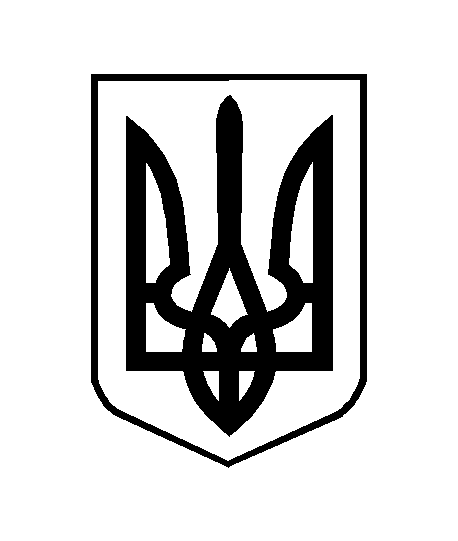 